À retourner avant le 15 octobre 2020
à Véronique Giguère
par courriel
giguerev@grics.caMerci de votre collaboration!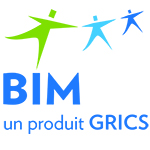 Formulaire d’inscriptionSession d’élaboration des spécificationsProgrammeDatesLieuFerblanterie  DEP 536022 octobre 2020
de 8 h 30 à 12 h4 novembre 2020
de 8 h 30 à 12 hRencontre virtuelleVous recevrez un lien vous permettant d’accéder aux rencontres quelques jours avant celles-ci.Organisme scolaire :Centre :Téléphone :Premier participant :Courriel :Sera présent :les 22 octobre ET 4 novembre 		(cochez)le 22 octobre seulement		(cochez)le 4 novembre seulement		(cochez)Deuxième participant :Courriel :Sera présent :les 22 octobre ET 4 novembre 		(cochez)le 22 octobre seulement		(cochez)le 4 novembre seulement		(cochez)